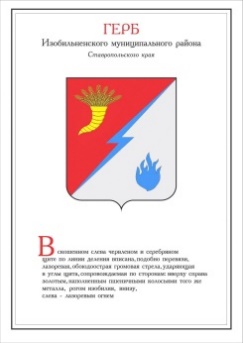 ДУМА ИЗОБИЛЬНЕНСКОГО городского округаСТАВРОПОЛЬСКОГО КРАЯПЕРВОГО СОЗЫВАРЕШЕНИЕ25 июня 2021 года                         г. Изобильный                                №505О внесении изменений в правила благоустройства территорииИзобильненского городского округа Ставропольского края, утвержденные решением Думы Изобильненского городского округа Ставропольского края от 27 октября 2017 года №32В соответствии Градостроительным кодексом Российской Федерации, Федеральным законом от 06 октября 2003 года №131-ФЗ «Об общих принципах организации местного самоуправления в Российской Федерации», Уставом Изобильненского городского округа Ставропольского края, Порядком организации и проведения публичных слушаний, общественных обсуждений по вопросам градостроительной деятельности на территории Изобильненского городского округа Ставропольского края, утвержденным решением Думы Изобильненского городского округа Ставропольского края от 18 декабря 2020 года №455Дума Изобильненского городского округа Ставропольского краяРЕШИЛА:1. Внести в правила благоустройства территории Изобильненского городского округа Ставропольского края, утвержденные решением Думы Изобильненского городского округа Ставропольского края от 27 октября 2017 года №32 (с изменениями, внесенными решением Думы Изобильненского городского округа Ставропольского края от 19 апреля 2019 года №268), следующие изменения:1.1. в части 5 статьи 1 слова «Законом Ставропольского края от 10 апреля 2008 года №20-кз «Об административных правонарушениях в Ставропольском крае», приказом Министерства строительства и жилищно-коммунального хозяйства Российской Федерации от 13 апреля 2017 года №711/пр «Об утверждении методических рекомендаций для подготовки правил благоустройства территорий поселений, городских округов, внутригородских районов» заменить словами «законами Ставропольского края от 10 апреля 2008 года №20-кз «Об административных правонарушениях в Ставропольском крае», от 18 июня 2012 года №53-кз «О некоторых вопросах регулирования отношений в области градостроительной деятельности на территории Ставропольского края»;1.2. статью 2 дополнить абзацами тридцать – тридцать пять следующего содержания: «архитектурно-градостроительный облик здания, строения, сооружения - внешний облик здания, строения, сооружения, воплощающий совокупность архитектурных, колористических, объемно-планировочных, композиционных решений, которыми определяются функциональные, конструктивные и художественные особенности здания, строения, сооружения (строительные материалы, конструкции, отделка фасадов);фасад - наружная сторона здания, строения или сооружения. Различают главный фасад, боковой фасад, дворовый фасад;дополнительное оборудование фасада - системы технического обеспечения внутренней эксплуатации зданий (блоки систем кондиционирования и вентиляции, вентиляционные трубопроводы, антенны);суперграфика - изображение, цветовые пятна или орнаменты, которые наносятся на фасад зданий, строений и сооружений для придания им архитектурной выразительности;общественные здания, строения, сооружения - это объекты, предназначенные для размещения административных, учебных, культурных, лечебно-профилактических, спортивных, бытовых и иных учреждений общественного назначения;некапитальные нестационарные сооружения - строения, сооружения, которые не имеют прочной связи с землей и конструктивные характеристики которых позволяют осуществить их перемещение и (или) демонтаж и последующую сборку без изменения основных характеристик строений, сооружений (нестационарные торговые объекты, объекты бытового обслуживания и общественного питания, остановочные павильоны, наземные туалетные кабины, другие объекты некапитального характера) вне зависимости от наличия или отсутствия подключения (технологического присоединения) к сетям инженерно-технического обеспечения.»;1.3. часть 1 статьи 4 дополнить подпунктом 6¹ следующего содержания:«6¹) площадки для выгула и (или) дрессировки собак;»;1.4. после статьи 4 дополнить статьей 41 следующего содержания:«Статья 4¹. Общие требования к содержанию элементов благоустройства1. Под содержанием элементов благоустройства понимается комплекс мероприятий, направленных на сохранение объектов в чистом и исправном состоянии, состоящий из санитарной очистки, поддержания их надлежащего физического, эстетического и технического состояния и безопасности, их ремонта и замены.2. Содержание элементов благоустройства осуществляется их собственниками. При отсутствии сведений о собственниках элементов благоустройства ответственными за содержание элементов благоустройства являются правообладатели земельных участков.3. Элементы благоустройства должны иметь опрятный внешний вид, содержаться в чистоте, исправном состоянии и быть безопасны для граждан.4. Повреждения элементов благоустройства должны устраняться лицами, указанными в части 2 настоящей статьи, в срок не более 5 календарных дней со дня обнаружения повреждения если иной срок не установлен иными правовыми актами.5. Санитарная очистка, окраска, восстановление естественного покрытия, ремонт и замена конструктивных элементов должны производиться лицами, указанными в части 2 настоящей статьи, по мере необходимости.6. Элементы благоустройства, имеющие повреждения, препятствующие их дальнейшей эксплуатации, демонтируются их собственниками либо иными уполномоченными ими лицами за счет собственных средств.7. На территории Изобильненского городского округа запрещается загрязнять, повреждать, самовольно переставлять элементы благоустройства.8. Элементы благоустройства, устанавливаемые с нарушением требований законодательства, технических регламентов, национальных стандартов и сводов правил, а также настоящих Правил благоустройства, подлежат демонтажу.»;1.5. в части 2 статьи 7 слова «СНиП 35-01» заменить словами              «СНиП 35-01-2001»;1.6. в части 3 статьи 8 слова «СНиП 2.07.01-89» заменить словами «СНиП 2.07.01-89*»; 1.7. после статьи 10 дополнить статьей 10¹ следующего содержания:«Статья 10¹. Площадки для выгула и (или) дрессировки собак.1. Площадки для выгула собак размещаются в соответствии с расчетными показателями местных нормативов градостроительного проектирования Изобильненского городского округа Ставропольского края, утвержденных решением Думы Изобильненского городского округа Ставропольского края от 28 февраля 2020 года №369.  2. Перечень обязательных элементов благоустройства на территории площадки для выгула животных включает различные виды покрытия, ограждение, скамьи, урны, осветительное оборудование и информационный стенд.3. Ограждение площадки выполняется из легкой металлической сетки высотой не менее 1,5 метра. При этом расстояние между элементами и секциями ограждения, его нижним краем и землей не должно позволять животному покинуть площадку или причинить себе травму.»;1.8. в части 2 статьи 12 слова «ГОСТ Р 50597-93 «Автомобильные дороги и улицы. Требования к эксплуатационному состоянию, допустимому по условиям обеспечения безопасности дорожного движения» заменить словами «ГОСТ Р 50597-2017 «Дороги автомобильные и улицы. Требования к эксплуатационному состоянию, допустимому по условиям обеспечения безопасности дорожного движения. Методы контроля»;1.9. статью 18 изложить в следующей редакции:«Статья 18. Малые архитектурные формы, их проектирование, размещение, содержание1. При проектировании и выборе малых архитектурных форм необходимо пользоваться каталогами сертифицированных изделий. Малые архитектурные формы должны быть устойчивы, надежны и безопасны для граждан.2. Размещение (установка, сооружение) малых архитектурных форм (элементов монументально-декоративного оформления, устройств для оформления горизонтального и вертикального озеленения, городской мебели, коммунально-бытового и технического оборудования) на территориях общего пользования в Изобильненском городском округе осуществляется по согласованию с администрацией городского округа.3. Размещение малых архитектурных форм в зонах охраны объектов культурного наследия производится с соблюдением законодательства об охране объектов культурного наследия.4. Повреждения малых архитектурных форм должны устраняться их собственниками (владельцами). При отсутствии сведений о собственниках (владельцах) малых архитектурных форм ответственными за их содержание являются владельцы земельных участков, в границах которых установлены малые архитектурные формы.5. Малые архитектурные формы, устанавливаемые с нарушением требований настоящих Правил благоустройства, а также имеющие повреждения, препятствующие их дальнейшей эксплуатации, подлежат демонтажу за счет средств их собственников (владельцев).»;1.10. статью 24 изложить в следующей редакции:«Статья 24. Требования к доступности городской среды для маломобильных групп населения1. При проектировании благоустройства жилой среды, улиц и дорог, объектов социально-культурного, бытового обслуживания, инженерной и транспортной инфраструктур, мест отдыха обеспечивается доступность городской среды для маломобильных групп населения, в том числе оснащение этих объектов элементами и техническими средствами, способствующими передвижению пожилых людей и лиц с ограниченными возможностями здоровья (специально оборудованные пешеходные пути, пандусы, места на остановках общественного транспорта и автостоянках, поручни, ограждения, приспособления и т.д.), в соответствии с техническими регламентами, национальными стандартами и сводами правил.2. Строительство, установка технических средств и оборудования, способствующих передвижению маломобильных групп населения, осуществляется заказчиком при новом строительстве, реконструкции, капитальном ремонте в соответствии с утвержденной проектной документацией.3. При проектировании, строительстве, реконструкции пешеходных коммуникаций при уклонах местности более 6 процентов, а в местах размещения учреждений здравоохранения и других объектов массового посещения, домов инвалидов и престарелых при уклонах более 5 процентов должно предусматриваться устройство лестниц.»;1.11. в статье 25:1.11.1. часть 4 изложить в следующей редакции:«4. Собственники помещений многоквартирных жилых домов, общественных зданий, строений и сооружений, выходящих на проезжую часть улиц, площадей, при осуществлении реконструкции, капитальном ремонте, реставрации, демонтаже, изменении существующих, а также устройстве новых деталей и элементов фасада, окраске фасадов, нанесения художественной суперграфики, установке дополнительного оборудования на фасадах, обязаны согласовать архитектурно-градостроительный облик объекта с администрацией городского округа.Архитектурно-градостроительный облик объектов должен обеспечивать сохранность архитектурного решения окружающей застройки и включает в себя:применение архитектурных решений соразмерно открытому пространству окружающей среды;оформление фасада здания, строения и сооружения, в том числе эстетичный внешний вид деталей и элементов фасада, а также дополнительного оборудования фасада;колористическое решение и допустимые к применению отделочные материалы внешних поверхностей фасада здания, строения и сооружения, в том числе крыши здания, строения и сооружения;применение технологических решений по вертикальному озеленению фасада здания, строения и сооружения;суперграфику, не содержащую информацию рекламного характера и соответствующую моральным и этическим нормам (при ее наличии).»;1.11.2. часть 6 изложить в следующей редакции:«6. Запрещается загромождение и засорение территорий строительным, бытовым мусором и прочими материалами.»;1.11.3. часть 7 изложить в следующей редакции:«7. Запрещается вывешивать ковры, одежду, белье на заборах, элементах, выступающих за пределы балконов, лоджий, окон зданий, выходящих на проезжую часть улиц, площадей, а также размещение афиш, объявлений, плакатов и другой информационно-печатной продукции на фасадах зданий и ограждениях.»;1.11.4. часть 9 признать утратившей силу;1.11.5. часть 11 признать утратившей силу;1.12. статью 27 признать утратившей силу;1.13. после статьи 28 дополнить статьей 28¹ следующего содержания:«Статья 28¹. Размещение некапитальных нестационарных сооружений.1. При создании некапитальных нестационарных сооружений применяются отделочные материалы, отвечающие архитектурно-художественным требованиям дизайна и освещения, характеру сложившейся среды территории и условиям долговременной эксплуатации.2. Внешний облик некапитального нестационарного сооружения должен соответствовать типовым эскизным проектам, утвержденным администрацией городского округа, если иное не установлено настоящими Правилами.3. Некапитальные нестационарные сооружения размещаются на территории городского округа таким образом, чтобы не мешать пешеходному движению, не ухудшать визуальное восприятие среды и благоустройство территории и застройки.4. Владельцы некапитальных нестационарных сооружений обязаны:1) обеспечивать соблюдение требований безопасности эксплуатации, санитарно-гигиенических требований, предъявляемых к некапитальным нестационарным сооружениям;2) осуществлять очистку территории, непосредственно прилегающей к некапитальному нестационарному сооружению.5. Отдельными видами некапитальных нестационарных сооружений являются:1) пункты проката велосипедов, роликов, самокатов и другого спортивного инвентаря;2) сезонные аттракционы.6. Размещение отдельных видов некапитальных нестационарных сооружений осуществляется на основании разрешения на использование земель или земельного участка, находящегося в муниципальной собственности, выданного администрацией городского округа.7. По окончании срока, на который владельцу предоставлено право на размещение и эксплуатацию отдельных видов некапитальных нестационарных сооружений, территория должна быть приведена им в состояние, в котором она находилась до размещения отдельных видов некапитальных нестационарных сооружений.»;1.14. в статье 32:1.14.1. часть 8 изложить в следующей редакции:«8. Разрешение на вырубку, обрезку (кронирование) или посадку деревьев и кустарников выдается администрацией городского округа».1.14.2. часть 10 изложить в следующей редакции:«10. Снос аварийных деревьев либо создающих угрозу жизни и здоровью граждан производится собственником, арендатором или иным законным владельцем земельного участка, на котором расположено данное дерево, без оплаты восстановительной стоимости.»;1.15. в статье 34:1.15.1. в части 3 после слов «обрезку деревьев» дополнить словами                 «, кустарников, вырубку поросли, уборку листвы»;1.15.2. в части 5 слов «животных и птицы» дополнить словами                         «, устройство загонов для содержания сельскохозяйственных животных и птицы»;1.15.3. часть 7 дополнить словами «, металлом, стога сена (соломы), отходы жизнедеятельности животных.»;1.15.4. абзац 2 части 10 изложить в следующей редакции:«Содержание и уборка садов, скверов, парков, зеленых насаждений, находящихся в собственности организаций, собственников помещений, земельных участков, и на прилегающих к ним территориях производится силами и средствами этих организаций, собственников, арендаторов или иных законных владельцев помещений, земельных участков самостоятельно, или по договорам со специализированными организациями под контролем администрации городского округа.»;1.16. в статье 39:1.16.1. абзац первый части 10 изложить в следующей редакции:«10. Места (площадки) накопления твердых коммунальных отходов создаются администрацией городского округа в соответствии с Правилами обустройства мест (площадок) накопления твердых коммунальных отходов и ведения их реестра, утвержденными постановлением Правительства Российской Федерации от 31 августа 2018 года №1039.»;1.16.2. часть 13 изложить в следующей редакции:«13. Запрещается:выносить на прилегающие территории ТКО непакетированный уличный смет, образующийся при уборке придомовой территории, растительные отходы при уходе за газонами, цветниками и растительные отходы при уходе за древесно-кустарниковыми посадками;выносить на прилегающие территории строительный мусор без предварительного согласования, заявки и оплаты за транспорт с региональным оператором;сжигать ТКО, листву, ветки деревьев, тару, производственные отходы, разводить костры, в том числе на территориях общего пользования населенных пунктов, территориях хозяйствующих субъектов и частных домовладений, газонах придомовых (прилегающих) территориях без учета требований, установленных приложением 4 к Правилам противопожарного режима в Российской Федерации, утвержденным Постановлением Правительства Российской Федерации от 16 сентября 2020 года №1479;образовывать свалки вокруг контейнерных площадок;складировать ТКО вне контейнеров или в контейнеры, не предназначенные для таких видов отходов, за исключением случаев, установленных законодательством Российской Федерации.»;1.17. часть 1 статьи 43 дополнить словами «и территориальными управлениями администрации городского округа». 2. Настоящее решение вступает в силу после дня его официального опубликования (обнародования).Председатель Думы Изобильненского городского округа Ставропольского края А.М. РоговИсполняющий обязанности Главы Изобильненского городского округа Ставропольского краяпервый заместитель главы администрации Изобильненского городского округа Ставропольского краяВ.В. Форостянов